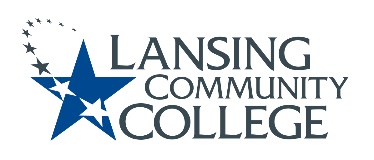 Curriculum Committee Report for the 
Academic SenateMeeting date: 10/05/2022The Curriculum Committee meets on the 1st and 3rd Wednesday of each academic calendar month. The following items were discussed and reviewed at the Curriculum Committee Meeting of 10/05/2022.For those interested in examining the CC documents, they can be found in the folder for Academic Senate review.Proposed New Program(s) of Study: n/aProposed New Courses:  n/aProposed Course Revisions:CITP 280 – Advanced C#.NET ProgrammingCJUS 131 – Introduction to CorrectionsCJUS 250 – Correctional InstitutionsCJUS 251 – Correctional ClientsProposed Expedited Course Revisions:n/aProposed Program of Study Discontinuations:n/aProposed Course Discontinuations:n/aOther business: General Education – MTA Humanities Courses Approved:HIST 215 – World History to 1500HIST 216 – World History since 1500CIMT Course Revisions Approved:COMM 200COMM 240COMM 260COMM 270COMM 280DANC 261EDUC 226MATH 295CANCELED COURSES:ACCG 250: Advanced Accounting ARTS 105: Adobe Photoshop for Non-MajorsDANC 105: Beginning Jazz-Summer DANC 207: Intermediate Ballet-Summer DMAC 244: Media/Cinema Producer RELG 241: Old Testament LiteratureTHEA 224: Special Subjects in TheaterNext Curriculum Committee will meet on Wednesday, October 19th, 2022, from 2:30-4:30 pm on WebEx. Respectfully submitted, Tamara McDiarmidCurriculum Committee Chair